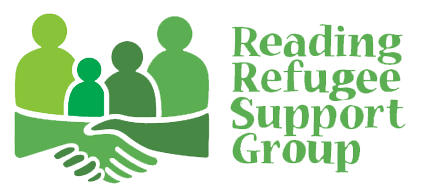 Application Form Post applied for: Community Research AssistantIf you need help with filling out this application form, please contact Sorrel (reception@rrsg.org.uk)  or Emma (emma@rrsg.org.uk) or tel: 0118 950 5356Personal DetailsFirst NameLast NameEmailTel. no (if you are shortlisted we may contact you by phone)Home address including postcodeAre there any restrictions on your right to work in the UK?If “yes” please specify.Are there any restrictions on your right to live in the UK?If “yes” please specify.Do you have any unspent criminal convictions?If “yes” please give brief details. Please note: you will be required to complete a criminal records check also known as a DBS and need to know your addresses over the last 5 years.Languages (mark on scale of 1-10 where 10 is very good. Leave the box blank if you don’t know the language.)Personal StatementPlease explain why you are applying for this post, stating your relevant experience and skills. If it is difficult to write a statement in English, just tell us the main points and we will ask you more if you are interviewed.Please refer to the job description & person specification and information leaflet. Please ensure you demonstrate how you match the essential/desirable requirements on the job specification and let us know how your past experiences meet the requirement of this job description. Continue on a separate sheet if necessary. We will NOT accept CV’s.  Please do not send them.ReferencesPlease give the names and addresses of two referees. Please note references from close relatives are not acceptable.May we contact these referees if you are shortlisted?DeclarationI confirm that the details given in this form are correct and understand that any false declaration may result in disciplinary action being taken which could result in my dismissal from the post.I hereby explicitly consent to the Reading Refugee Support Group holding my personal details within a manual or electronic filing system in relation to the Data Protection Act 1998.Signature							DateTo submit your completed application form, please return by 12.00 pm Friday 28th January to:RRSG – TFE Project, 35-39 London Street, Reading, RG1 4PS or email to alison1@rrsg.org.ukSpokenUnderstandingWrittenEnglishNameHow they know youAddressTelephoneEmailNameHow they know youAddressTelephoneEmail